附件4株洲市教育局直属学校微信公众号二维码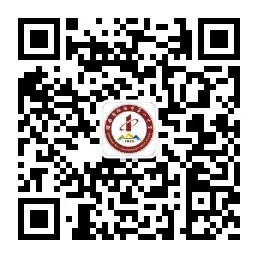 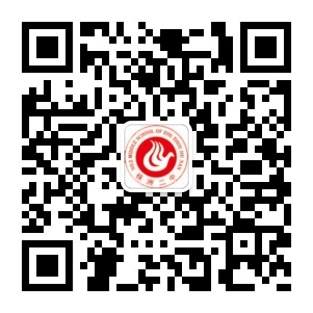 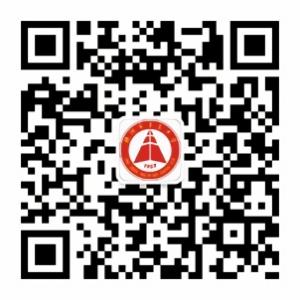 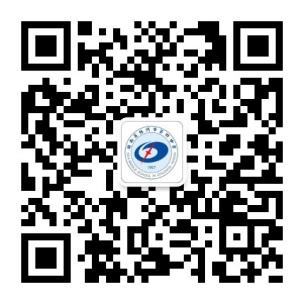 株洲市第一中学株洲市第二中学株洲市第三中学株洲市第四中学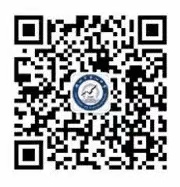 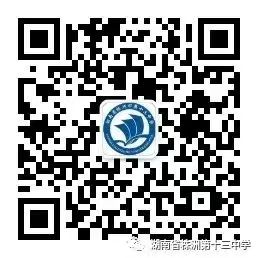 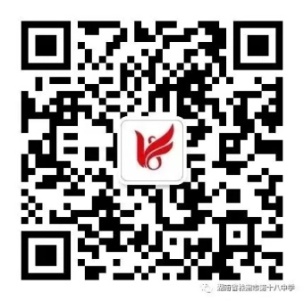 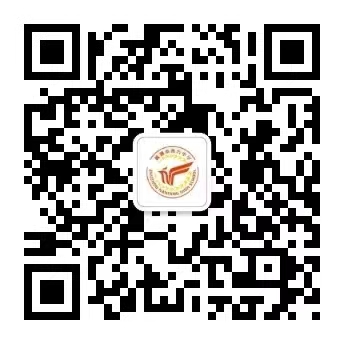 株洲市第八中学株洲市第十三中学株洲市第十八中学株洲市南方中学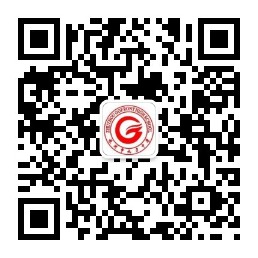 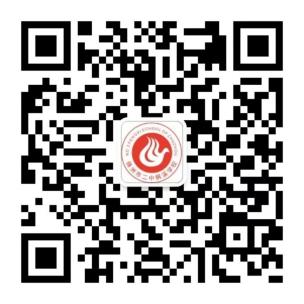 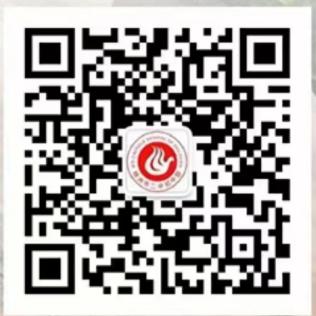 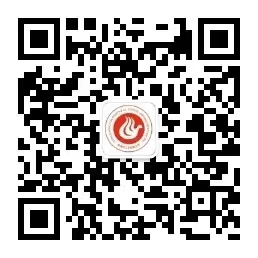 株洲市九方中学株洲市二中枫溪学校株洲市二中初中部株洲市二中附属小学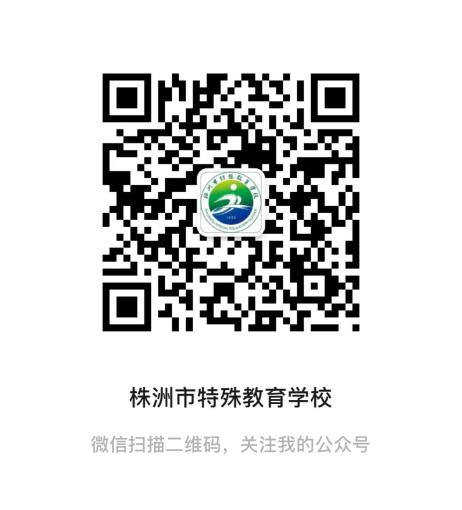 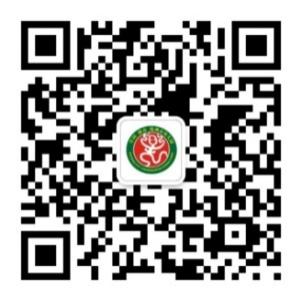 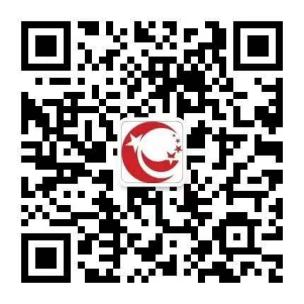 株洲市特殊教育学校株洲市幼儿园株洲开放大学